Objednací listč. 98/23/7 Předmět objednávky 	Množství	Předpokl. cena Kč 	Celkem (s DPH): 	84 470,10 Kč Popis objednávky:Objednáváme provedení dosypání svahu u zimního stadionu - dle nabídky ze dne 06.04.2023. Cena bez DPH činí 69.810 Kč, tj. cena včetně DPH 21 % činí 84.470,10 Kč.Termín dodání: 21. 4. 2023 Bankovní spojení: ČSOB, a.s., č.ú.: 182050112/0300	IČ: 00251810	DIČ: CZ00251810Upozornění: 	Dodavatel je oprávněn vystavit fakturu až po řádném dokončení a předání díla.	Na faktuře uveďte číslo naší objednávky. Kopii objednávky vraťte s fakturou na adresu: Městský úřad Strakonice, Velké náměstí 2, 386 01 Strakonice, případně na e-mailovou adresu posta@mu-st.cz.Schválil:	Xxxx Xxxx Xxxxxxxxx	vedoucí odboruSprávce rozpočtu: 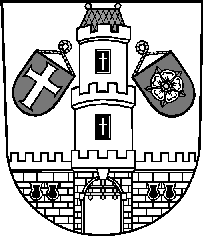 Město StrakoniceMěsto StrakoniceMěstský úřad StrakoniceOdbor majetkovýVelké náměstí 2386 01 StrakoniceVyřizuje:Xxxx Xxxx XxxxxxTelefon:383700xxxE-mail:xxxx.xxxxxx@mu-st.czDatum: 13. 4. 2023Dodavatel:ZNAKON, a.s.Sousedovice 44386 01  StrakoniceIČ: 26018055 , DIČ: CZ26018055Dosypání svahu u zimního stadionu1ks84 470,10